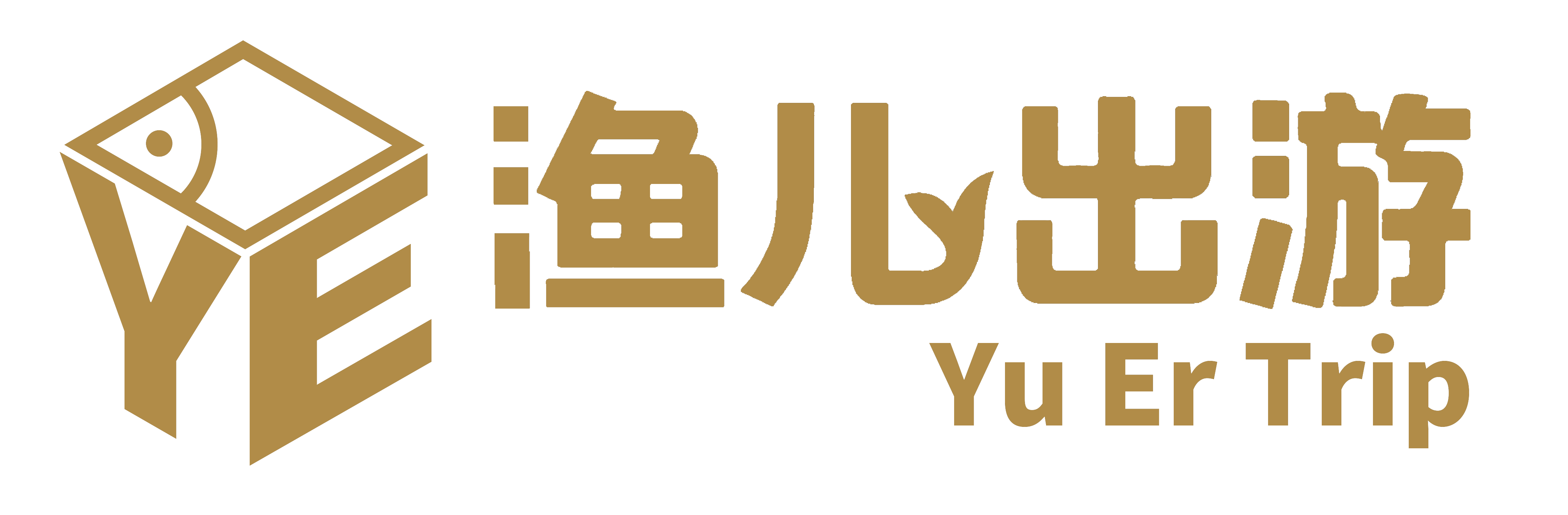 【B7线：全民游山东】山东双飞6天5晚跟团游行程单浪漫樱花|泉城济南|礼遇孔子|泰山祈福|欧韵青岛|青州古城|奇趣日照|经典山东行程安排费用说明自费点其他说明产品编号CXSD0016出发地广州市目的地山东省行程天数6去程交通无返程交通无参考航班广州-济宁 CZ3953(0825-1045)直飞广州-济宁 CZ3953(0825-1045)直飞广州-济宁 CZ3953(0825-1045)直飞广州-济宁 CZ3953(0825-1045)直飞广州-济宁 CZ3953(0825-1045)直飞产品亮点【产品理念】【产品理念】【产品理念】【产品理念】【产品理念】产品介绍【行程亮点】【行程亮点】【行程亮点】【行程亮点】【行程亮点】D1D1行程详情【广州】→【济宁机场】→【曲阜】60KM，约50分钟 →【泰安】80KM，约1小时◆收拾心情，飞往济宁，抵达后乘车前往曲阜.用餐早餐：不含     午餐：不含     晚餐：含   住宿泰安银座佳驿、华驿或同级（未挂牌3星经济型连锁酒店）D2D2行程详情【泰安一天游】◆登五岳独尊，攀玉皇极顶，祈福国泰民安！用餐早餐：含     午餐：不含     晚餐：含   住宿泰安银座佳驿、华驿或同级（未挂牌3星经济型连锁酒店）D3D3行程详情【泰安】→【济南】90KM，约1.5小时   →【青州】160KM，约2.5小时●早餐后乘车赴泉城济南：用餐早餐：含     午餐：含     晚餐：不含   住宿青州爱尊客、银座佳驿或同级（未挂牌3星经济型连锁酒店）D4D4行程详情【青州】→【青岛】230KM，约3小时◆后乘车赴东方瑞士青岛，开启岛城浪漫之旅。用餐早餐：含     午餐：含     晚餐：不含   住宿青岛城市便捷、容锦酒店、金山城商务酒店、锦江之星或同级（未挂牌3星经济型连锁酒店）D5D5行程详情【青岛】→【日照】200KM，约2.5小时→【曲阜/济宁】250KM，约3小时◆红瓦绿树间，赏欧陆风情，碧海蓝天间，尽情享受当下。用餐早餐：含     午餐：含     晚餐：不含   住宿曲阜舜景酒店、尚客优精选酒店、华驿精选酒店或同级（未挂牌3星经济型连锁酒店）D6D6行程详情【济宁】→【广州】◆乘飞机返广州,结束愉快旅途！用餐早餐：含     午餐：不含     晚餐：不含   住宿温馨的家费用包含1.交通：广州-济宁-广州往返机票，以实际出票的港口及航班为准                     1.交通：广州-济宁-广州往返机票，以实际出票的港口及航班为准                     1.交通：广州-济宁-广州往返机票，以实际出票的港口及航班为准                     费用不包含1.景区内娱乐设施、电瓶车、环保车、游船、二次消费等。1.景区内娱乐设施、电瓶车、环保车、游船、二次消费等。1.景区内娱乐设施、电瓶车、环保车、游船、二次消费等。项目类型描述停留时间参考价格必消套餐合同补充协议孔府+泰山+岱庙+黑虎泉+大明湖+青岛海军博物馆+小鱼山+康有为故居+日照奥林匹克小镇+海上小火车+龙舟赛海+捞水母+海上高尔夫球场+天空之眼+网红海上喊泉¥ 599.00预订须知1.如遇人力不可抗拒因素（如：航班取消、航班延误，景区管制，塞车等原因）影响行程，旅行社仅负责帮助游客同相 关部门的协调工作，造成景点不能游览旅行社只退旅行社所购团队优惠景点门票，如产生损失及增加费用，均由游客 自行承担。温馨提示一、为满足旅游者个性化的游览活动的需要，旅行社提供以上当地特色项目内容及标准供旅游者参考，如有参加需求的旅游者可在自由活动期间选择参加。 退改规则根据广东旅游局合同法规定签证信息尊敬的游客： 欢迎您选择到山东观光游览！山东地大物博，旅游资源丰富，各旅游城市之间距离较远，车程较长，且春秋季节昼夜温差较大，饮食起居与南方均有差异。为了您在山东有更好的旅行体验，特作出温馨提示： 报名材料姓名+身份证号码+电话号码保险信息失信人意为“失信被执行人”，由国家最高人民法院发布。失信人不得乘坐飞机、火车卧铺、高铁及动车。请游客报团前一定要自行查询好是否为失信人！如游客属于失信人而报团时没有向旅行社提前说明，报名后旅行社为保留客人机票位置向航空公司支付了机票定金（或全款），失信人的机票费用将全额损失，只能退税，产生的所有损失由客人自行承担！国家法院失信人验证网站为：http://shixin.court.gov.cn/，客人报团前可到该网站进行查询！因客人失信人身份产生的实际损失（机票、房费、车费、导服费用等等）需要由客人承担。